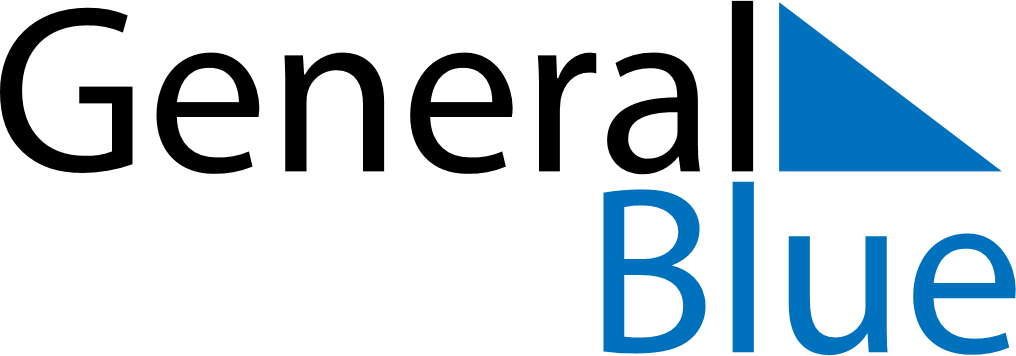 2027 – Q1Iceland  2027 – Q1Iceland  2027 – Q1Iceland  2027 – Q1Iceland  2027 – Q1Iceland  2027 – Q1Iceland  JanuarySundayMondayTuesdayWednesdayThursdayFridaySaturdayJanuary12January3456789January10111213141516January17181920212223January24252627282930January31FebruarySundayMondayTuesdayWednesdayThursdayFridaySaturdayFebruary123456February78910111213February14151617181920February21222324252627February28FebruaryMarchSundayMondayTuesdayWednesdayThursdayFridaySaturdayMarch123456March78910111213March14151617181920March21222324252627March28293031MarchJan 1: New Year’s DayMar 26: Good FridayJan 6: EpiphanyMar 28: Easter SundayJan 22: BóndadagurMar 29: Easter MondayFeb 8: BolludagurFeb 9: SprengidagurFeb 10: Ash WednesdayFeb 18: Woman’s DayMar 21: Palm SundayMar 25: Maundy Thursday